ประกาศองค์การบริหารส่วนตำบลป่าซางเรื่อง   แผนปฏิบัติการจัดซื้อจัดจ้าง ประจำปีงบประมาณ 2560  ……………………………………..………..		ตามประกาศคณะกรรมการตรวจเงินแผ่นดิน เรื่อง การจัดทำแผนปฏิบัติการจัดซื้อจัดซื้อจัดจ้าง  พ.ศ.2546 ให้องค์กรปกครองส่วนท้องถิ่น จัดทำแผนปฏิบัติการจัดซื้อจัดจ้าง เพื่อให้การบริหารงบประมาณและการตรวจสอบการบริหารงบประมาณของหน่วยรับตรวจเป็นไปด้วยความเหมาะสมและเกิดประสิทธิภาพสูงสุด รวมทั้งเพื่อให้เกิดการปฏิบัติตามกฎหมาย ระเบียบและข้อบังคับที่เกี่ยวข้องกับการจัดซื้อจัดจ้าง อันเป็นการเสริมสร้างประสิทธิผลและประสิทธิภาพของการดำเนินงาน ตามวัตถุประสงค์ของมาตรฐานการควบคุมภายในที่คณะกรรมการตรวจเงินแผ่นดินกำหนด นั้น		บัดนี้ องค์การบริหารส่วนตำบลป่าซาง ได้จัดทำแผนปฏิบัติการจัดซื้อจัดจ้าง งบประมาณรายจ่ายประจำปี 2560  เสร็จเรียบร้อยแล้ว จึงขอติดประกาศให้ทราบโดยทั่วกัน			ประกาศ	  ณ  วันที่  12   เดือน  ตุลาคม  พ.ศ.2559						(ลงชื่อ) 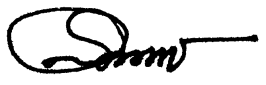 							     (นายสมควร  นัยติ๊บ)						    นายกองค์การบริหารส่วนตำบลป่าซาง